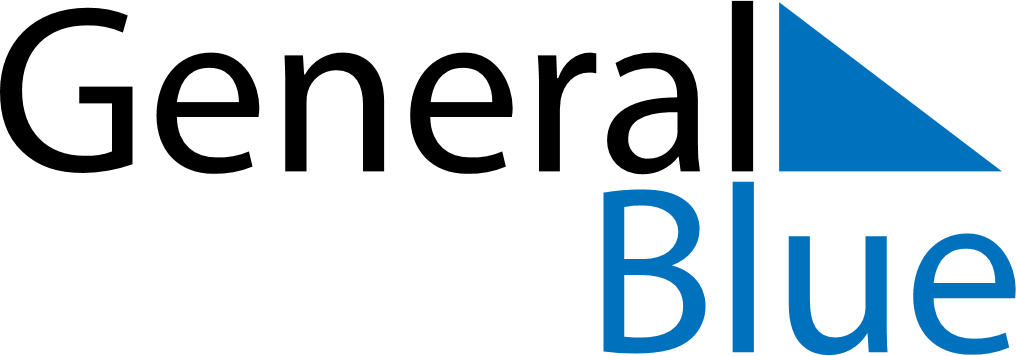 Vietnam 2029 HolidaysVietnam 2029 HolidaysDATENAME OF HOLIDAYJanuary 1, 2029MondayNew Year’s DayFebruary 3, 2029SaturdayCommunist Party of Viet Nam Foundation AnniversaryFebruary 6, 2029TuesdayKitchen guardiansFebruary 12, 2029MondayVietnamese New Year HolidaysFebruary 13, 2029TuesdayVietnamese New YearFebruary 17, 2029SaturdayVictory of Ngọc Hồi-Đống ĐaFebruary 27, 2029TuesdayLantern FestivalMarch 8, 2029ThursdayInternational Women’s DayApril 21, 2029SaturdayVietnam Book DayApril 23, 2029MondayHung Kings CommemorationsApril 30, 2029MondayDay of liberating the South for national reunificationMay 1, 2029TuesdayLabour DayMay 7, 2029MondayDien Bien Phu Victory DayMay 19, 2029SaturdayPresident Ho Chi Minh’s BirthdayMay 27, 2029SundayBuddha’s BirthdayJune 1, 2029FridayInternational Children’s DayJune 16, 2029SaturdayMid-year FestivalJune 28, 2029ThursdayVietnamese Family DayJuly 27, 2029FridayRemembrance DayAugust 19, 2029SundayAugust Revolution Commemoration DayAugust 24, 2029FridayGhost FestivalSeptember 2, 2029SundayNational DaySeptember 22, 2029SaturdayMid-Autumn FestivalOctober 10, 2029WednesdayCapital Liberation DayOctober 20, 2029SaturdayVietnamese Women’s DayNovember 20, 2029TuesdayVietnamese Teacher’s DayDecember 22, 2029SaturdayNational Defence Day